APADRINEM EL NOSTRE PATRIMONICASTELL i ERMITA DE SANT JOANFITXA TÈCNICA INICIAL:Nom: Ermita de Sant JoanTipus de construcció: Una ermita.Funció: Es tractava de la capella castral, construïda a l’exterior del recinte per manca d’espai a l’interior.Època/Data de construcció: Segle XI           Materials: Paredat de pedra, poc resolta, en carreus de diverses mides i dimensions. Els murs son nus i cecs.Dimensions: L’alçada màxima de la nau és de 5,19 metres i d’amplada 4,12.Localització: En el turó de Sant Joan.Arquitecte: Anònim.Observacions: Va ser reformada l’any 1900.Fotografia: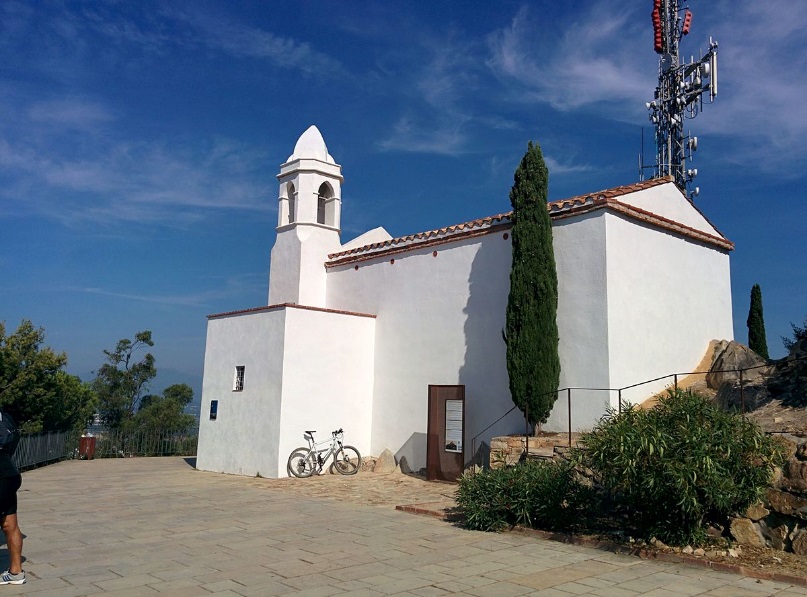 